	Lengua y Literatura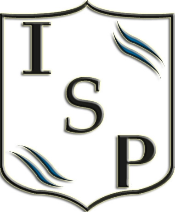 4to– 2024                                                                                                                             Prof. Bárbara Alí                                                                                                                               UNIDAD 1El relato maravilloso, el relato fantástico y el relato extraño: características, similitudes y diferencias.Reflexión sobre la lengua: coherencia y cohesión. Recursos cohesivos. Conectores.UNIDAD 2La novela de ciencia ficción: lectura de Crónicas marcianas de Ray Bradbury.Reflexión sobre la lengua: tildación.Otros tipos de textos: la entrevista.UNIDAD 3La novela y el realismo mágico: lectura de Pedro Páramo de Rulfo.poesía: características. Ritmo y musicalidad. Poesía en verso y poesía en prosa. Recursos estilísticos. Vanguardias (surrealismo, futurismo y dadaísmo).Reflexión sobre la lengua: los conectores.UNIDAD 4La novela contemporánea argentina: lectura de Veladuras de María Teresa Andruetto.Otro  tipo de textos: el texto descriptivoUNIDAD 5La poesía: características. Ritmo y musicalidad. Poesía en verso y poesía en prosa. Recursos estilísticos. Vanguardias (surrealismo, futurismo y dadaísmo).UNIDAD 6El texto teatral: características y estructura. Parlamentos, didascalias. Historia del teatro.Otros tipo de textos: la crónica literario-periodística.UNIDAD 7La novela de ciencia ficción. Utopía y distopía. Lectura de Un mundo feliz de Huxley.BIBLIOGRAFÍA-Bradbury, Ray, Crónicas marcianas.-Cortázar, Julio, “Carta a una señorita en Paris”, “Lejana”, “Casa tomada”, “Circe”.-Schweblin, Samanta, “Pájaros en la boca” y “Nada de todo esto”.-Selección de poemas preparada por la docente.-Andruetto, María Teresa, Veladuras.-Arlt, Roberto, La isla desierta y Saverio, el cruel-Huxley, Aldous, Un mundo feliz.